Research Project Grant Application Template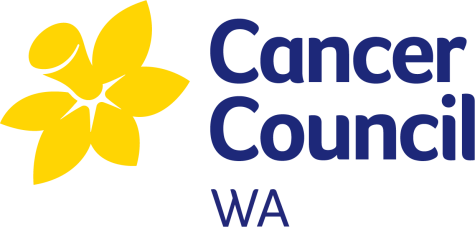 For guidance on how to apply please download the Guidelines to Applicants form the website: https://cancerwa.asn.au/research/funding-opportunities/.Administration Criteria Applicant Personal DetailsAdd applicant detailsApplicant Administering Institution Officer DetailsAdd Administering Institution Officer detailsEarly Career StatusUpload qualification documents for Early Career eligibility status as a PDFResearch InstitutionAdd Research Institution detailsApplication DataTumor TypeTumor Type - Choose up to 4 items, assign each item a proportion / percentageBroad Research AreaBroad Research Area: Preventative Medicine; Public Health; Psychological; Basic Science; Clinical Medicine and Science; Health Services.Common Scientific OutlineCommon Scientific Outline - Choose up to 3 items in order of magnitudeAge GroupAge Group - Choose up to 2 itemsFocusFocus - Choose up to 2 itemsExpression of Intent onlyScientific Proposal Scientific TitlePlease note that the Application Title becomes the Scientific Title, this cannot be changed without creating a copy of the application. For instructions on how to copy and application please down load the ‘easy to follow steps’ document provided on the website: https://cancerwa.asn.au/research/funding-opportunities/#accordion--1.Proposal DetailsExpression of IntentRationale/justification for the research: what is innovative about the research? (~260 words): include an explanation on what new evidence this research will provide and how it addresses a current gap in cancer research. Research Objectives (~210 words): List the specific and quantifiable objectives Research Methods (~260 words): Describe the research methods to be used Relevance to Cancer (~210 words): Give clear details of the direct relevance to Cancer Research Proposal DetailsFull Applicationupload as a PDF no more than four pages using 11pt Arial font, normal margins, and which can include diagrams, graphs etc.plus one additional page for references pertaining to the research.Timeline Outline the proposed start and finish dates of the project. The start date must be after 1-January, 2023 due to the assessment and approval processes. Please outline the key milestones for the project.Expected start and finish dates and Measurable Milestones for: Months 1 – 3; Months 4 – 6; Months 7 – 9; Months 10 – 12.Full Application onlyOutcomes and ImpactGive consideration to the WA Cancer Plan 2020-2025 and how the research may align with it where appropriate (ww2.health.wa.gov.au/Reports-and-publications/WA-Cancer-Plan)Knowledge ProductionExpression of Intent (~200 words): Describe how the research will make a significant contribution to scientific understanding (likely to result in publications, and invitations to speak at national and international meetings, patents/intellectual property).Full Application (~400 words): Expand on details provided Knowledge Production in the Expression of Intent Capacity BuildingExpression of Intent (~200 words): Describe how the research will make a significant and / or unique benefit to the cancer research environment/infrastructure in WA; and future contributions in terms of attracting additional resources to the research; building collaborations; building workforce capacity etc.Full Application (~400 words): Expand on details provided on Capacity Building in the Expression of Intent Research TeamExpression of Intent: Add team member details, including 100 words on relevant background and expertise.Full Application:for each team member expand on Relevant Background and Expertise (250 words, 11 pt Arial Font, normal margins) and add relevant CV details (no more than 2 pages total for each team member).Collate for each team member and uploaded as a PDF.Budget (Full application only)Year: 1 (only 1 year)Funds Requested: Budget type (Personnel; Consumables; Equipment; Maintenance; Other); Budget item submission description; Budget Item CostIn-Kind Contributions: Funds Requested: Budget type (Personnel; Consumables; Equipment; Maintenance; Other); Budget item submission description; Budget Item CostCash Contributions: Funds Requested: Budget type (Personnel; Consumables; Equipment; Maintenance; Other); Budget item submission description; Budget Item CostBudget Justification (~400 words)Ethics and Other ApprovalsSubmission to a Human Research Ethics Committee? Yes / NoSubmission to an institution’s Animal Ethics Committee responsible for animal research? Yes / NoOrganisms being genetically manipulated such that they fall under current guidelines issued by the Office of the Gene Technology Regulator? Yes / NoThe use of carcinogenic or highly toxic chemicals? Yes / NoThe use of human stem cells? Yes / NoPlain Language DetailsGeneral InformationThis section will be assessed independently of the rest of the grant application. Responses to these criteria should be written so they can be read without reference to the rest of the application.Answers should take into consideration that reviewers are members of the community who have been trained to assess research grant applications but are not researchers and do not have expertise in the specific field of the proposed research.We recommend reading Cancer Council WA’s ‘Plain Language Summary guide’ before completing the next two sections and use the checklist within the document to ensure you have completed this section correctlyPlain Language TitleProvide a title using plain language that can be understood by the general public.Plain Language SummaryProvide an outline of your research proposal, this should be brief but include key information in a way that can be understood by the general public. Your plain language summary should include:An explanation of the type of cancer you are investigating and its impactAims and purpose of the researchHow you will do the researchWhat the benefits of the research will beExpression of Intent (~250 words)Full application (~500 words)Community CriteriaGeneral InformationThis section will be assessed independently of the rest of the grant application. Responses to these criteria should be written so they can be read without reference to the rest of the application.All questions are compulsory. A written response addressing each question must be provided. Any application that does not respond to a question or indicates that any question is ‘not applicable’/‘not relevant’ (or equivalent) or uses the response to the question to justify why the proposed research does not address the criteria will score zero for that criteria and risks being deemed ineligible for funding.Please refer to the ‘Community Review Criteria Guidelines’ available on our website before completing this SECTION.Research Outcomes and the Extent of Potential Benefit (Impact)  Describe the anticipated direct outcomes of your proposed research, and with reference to the WA Cancer Plan 2020-2025 describe how these outcomes have the potential to have a direct, beneficial impact on either the incidence or impact of cancer on the Western Australian community. This includes short, medium and long term outcomes.Full Application OnlyPathway for realising the benefit (translation)Provide a clear description of the steps required to reach the stated benefits of the research. This may include further steps beyond the scope/timeframe of the proposed research.Expression of Intent (~210 words)Full application (~1000 words)EquityExplain which patient group(s) will benefit the most from your research (e.g. type or stage of cancer) and any equity implications. For research involving people, justify the selection of the study sample and explain why you have included and excluded particular groups who could potentially benefit from the outcomes of this research. If relevant, outline how the proposal addresses an under-studied or under-served population and/or a population with a high burden of disease or poorer outcomes.Full Application Only (~500 words)Community InvolvementOutline how community representatives (consumers) have been involved during the development of the research proposal and the plan for ongoing community involvement in the research. Explain how this/these community representative(s) are ‘qualified’ to be involved.Expression of Intent (~210 words)Full application (~1000 words)Institutional CertificationsApplicant and the Administering Institutions sign-off